Modern Slavery Act 2015Avic Cabin Systems (ACS) UK LimitedModern Slavery and Human Trafficking Statement for the financial year ending 31 December 20211. INTRODUCTION FROM NEIL TAGGART, VP & GENERAL MANAGERThis statement sets out the activities undertaken by Avic Cabin Systems (ACS) UK Limited during the financial year ending 31 December 2021 in its business and supply chains as well as its ongoing activities.We are committed to improving our practices to combat slavery, servitude, forced or compulsory labour and human trafficking. ACS UK complies with the provisions of the UK´s Modern Slavery Act 2015 and the duty it places on businesses to disclose publicly the steps they are taking to tackle forced labour and human trafficking. We are continuing the review of our practices through effective due diligence and risk assessment, raising awareness of modern slavery and collaborating to protect the most vulnerable groups of people.2. THE STRUCTURE OF AVIC CABIN SYSTEMS UK LIMITEDWe design, manufacture and certify premium aircraft seating for the global aerospace industry. We are part of the AVIC Cabin Systems Group and our ultimate parent company is Aviation Industry Corporation of China.  ACS UK Limited has over 600 employees and operates primarily in England, United Kingdom. 'We have an expected annual turnover for 2022 of £33m. To find out more about the nature of our business please visit:' www.aviccabinsystems.com3. OUR BUSINESSOur business is organised in a single business unit with sites located in England, United Kingdom.4. OUR SUPPLY CHAINSOur Supply Chains include suppliers of a wide range of purchased components (such as aluminium and plastic), raw materials, with strategic suppliers located in the UK, Europe, China and the USA and a network of local subcontractors close to our facilities in England5. OUR POLICIES ON SLAVERY AND HUMAN TRAFFICKINGWe are committed to ensuring that there is no modern slavery or human trafficking in our supply chains or in any part of our business. We are committed to acting ethically and with integrity in all our business relationships and to implementing and enforcing effective systems and controls to ensure slavery and human trafficking is not taking place anywhere in our supply chain.6. DUE DILIGENCE PROCESS FOR SLAVERY AND HUMAN TRAFFICKINGAs part of our initiative to identify and mitigate the risk of slavery and human trafficking occurring within our business and supply chains, we are continuing to develop improved systems to:Identify and assess potential risk areas in our supply chainsMitigate the risk of slavery and human trafficking in our supply chainsMonitor potential risk areas in our supply chainsProtect whistle blowers7. SUPPLIERS ADHERENCE TO OUR VALUESWe operate a zero-tolerance approach to slavery and human trafficking in our supply chains.Throughout 2021 ACS UK Limited was committed to reviewing its agreements and dealings with suppliers to ensure compliance with anti-slavery measures.Our compliance team has the involvement of the following functions:Audit and complianceHuman resources; andProcurement8. TRAININGTo ensure a high level of understanding of the risks of modern slavery and human trafficking in our supply chains and our business, we are planning to provide training to our staff 2021 / 2022.9. OUR EFFECTIVENESS IN COMBATING SLAVERY AND HUMAN TRAFFICKINGWe are further developing key performance indicators (KPIs) in 2022 to measure how effective we have been to ensure that slavery and human trafficking is not taking place in any part of our business or supply chains. As part of this we are implementing updated Service Level Agreements and updated Internal Controls with our suppliers. These and other KPIs will continue to be monitored on an ongoing basis.This statement is made pursuant to section 54(1) of the Modern Slavery Act 2015 and constitutes our slavery and human trafficking statement for the financial year commencing 1 January 2021 and ending 31 December 2021. This statement was approved by the Board of ACS UK Limited.NEIL TAGGARTVP & GENERAL MANAGERSIGNATURE: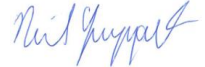 DATE:JULY 2022